Пр.13. Mosfet транзисторПиктограмма: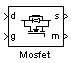 Назначение:Моделирует силовой полевой транзистор с параллельно включенным обратным диодом.Модель Mosfet транзистора состоит из последовательно включенных резистора Ron, индуктивности Lon и ключа SW (рис. 1.59). Блок логики управляет работой ключа. Включение прибора происходит в случае, если напряжение сток-исток положительно и на затвор транзистора подан положительный сигнал (g > 0). Выключение прибора происходит при уменьшении сигнала на затворе до нуля (g = 0). При отрицательном напряжении коллектор-эмиттер транзистор находится в выключенном состоянии и ток проводит обратный диод.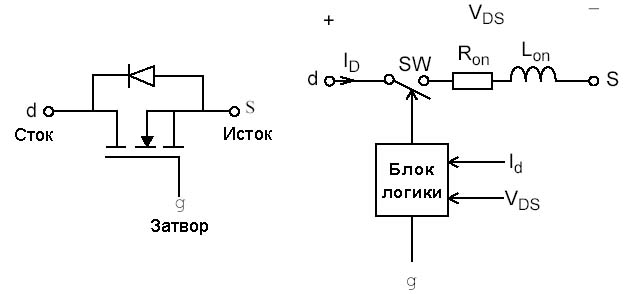 Рис. 1.59Статические вольт-амперные характеристики модели Mosfet транзистора для включенного и выключенного состояний показаны на рис. 1.60.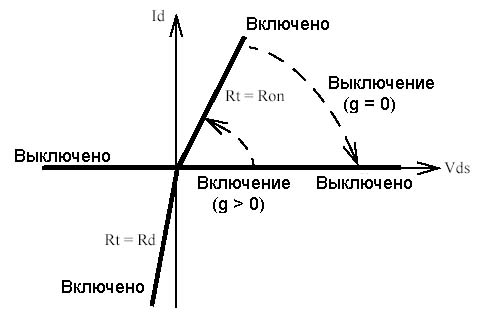 Рис. 1.60В модели параллельно самому прибору включена последовательная RC-цепь, выполняющая демпфирующие функции.Окно задания параметров: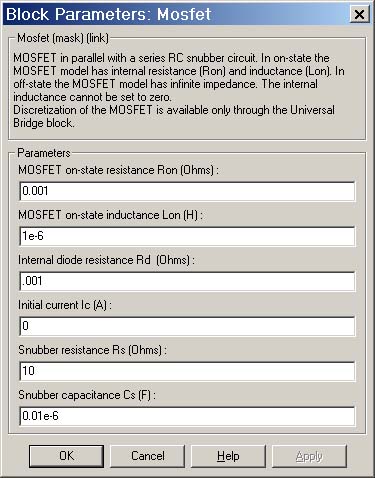 Параметры блока:MOSFET on-state resistance Ron (Ohm):[Сопротивление во включенном состоянии (Ом)].MOSFET on-state inductance Lon (H):[Индуктивность во включенном состоянии (Гн)].Initial current Ic (A):[Начальное значение тока (А)]. При значении параметра равном нулю моделирование начинается при закрытом состоянии прибора. Если параметр задан положительным значением, то моделирование будет начато при открытом состоянии прибора.Snubber resistance Rs (Ohm):[Cопротивление демпфирующей цепи (Ом)].Snubber capacitance Cs (F):[Емкость демпфирующей цепи (Ф)].На выходном порту блока обозначенном m, формируется векторный Simulink-сигнал из двух элементов. Первый элемент - ток сток-исток транзистора, второй - напряжение сток-исток транзистора.Пример:На рис. 1.61 показана схема модели полумостового однофазного инвертора, работающего на резонансную нагрузку. На рисунке представлены также графики напряжения и тока в нагрузке.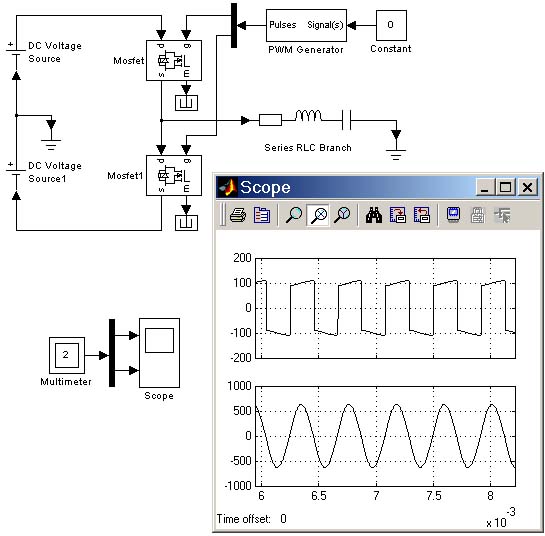 MosfetMosfet транзистор